Coca-Сola Hellenic Management Trainee ProgramCoca-Cola Hellenic  в России предлагает выпускникам и молодым специалистам уникальную возможность прикоснуться к увлекательному миру бизнеса и построить карьеру в международной Компании! 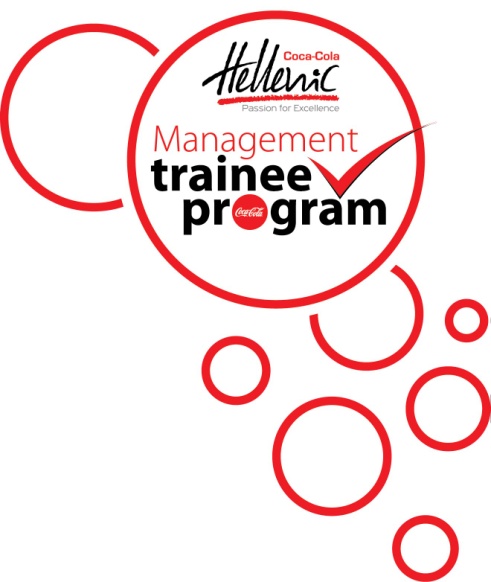 Coca-Cola Hellenic в России приглашает талантливых молодых  специалистов и выпускников принять участие в Программе подготовки будущих менеджеров - Coca-Сola Hellenic Management Trainee Program. Участники Программы получат возможность пройти путь от выпускника вуза до менеджера международной компании всего за 2 года!1 сентября 2014 года Coca-Cola Hellenic откроет свои двери перед 50 талантливыми и энергичными молодыми специалистами по всей России.В течение первого года Программы участники получат возможность ознакомиться с бизнесом компании Coca-Cola Hellenic, перемещаясь между отделами и принимая активное участие в работе ключевых бизнес-направлений: Logistics, Manufacturing, HR, Marketing, PR.Второй год Программы участники будут вовлечены в работу одного из выбранных ими бизнес-направлений. Уже через полтора года с момента начала Программы участники могут занять руководящую позицию в отделе или лидирующую роль в проектной команде.Преимущества Coca-Cola Hellenic Management Trainee Program1. Индивидуальный план развития для каждого участника Программы, включающий тренинги по развитию профессиональных навыков и лидерского потенциала2. Самостоятельность в работе над бизнес-проектами3. Коучинг от ТОП-менеджеров Компании4. Руководящая позиция после успешного окончания ПрограммыЭтапы отбора на Программу Coca-Cola Hellenic Management Trainee Program1. Заполнение Анкеты2. Телефонное интервью на английском языке3. Тесты, позволяющие оценить навыки работы с текстовой и цифровой информацией4. Ассессмент центр5. Собеседование с топ-менеджерами КомпанииПрофиль участника программы Coca-Cola Hellenic Management Trainee Program1. Выпускник 2012, 2013 или 2014 года2. Владение письменным и устным английским языком (не ниже Upper Intermediate)3. Ярко выраженные лидерские качества4. Отличные коммуникативные навыкиЗаполнить анкету на участие в программе можно по ссылке http://fut.ru/coca-colahellenicПопади в команду лучших!